Биология. 22.04.2020. 53гр. Многообразие органического мира. Принципы современной классификации.В настоящее время на Земле описано более 2,5 млн видов живых организмов. Для упорядочении многообразия живых организмов служат систематика, классификация и таксономия.Систематика — раздел биологии, задачей которого является описание и разделение по группам (таксонам) всех существующих ныне и вымерших организмов, установление родственных связей между ними, выяснение их общих и частных свойств и признаков.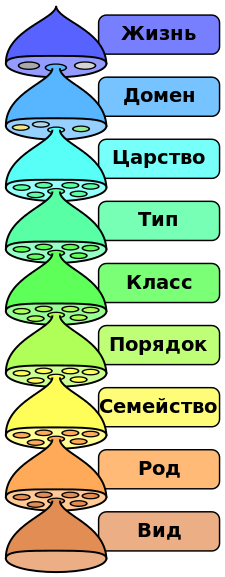 Разделами биологической систематики являются биологическая номенклатура и биологическая классификация.Биологическая номенклатураБиологическая номенклатура заключается в том, что каждый вид получает название, состоящее из родового и видового имён. Правила присвоения видам соответствующих имён регулируются международными номенклатурными кодексами.Для международных названий видов используется латинский язык. В полное название вида входит также фамилия учёного, описавшего данный вид, а также год публикации описания. Например, международное название домового воробья — Passer domesticus (Linnaeus, 1758), а полевого воробья — Passer montanus (Linnaeus, 1758). Обычно в печатном тексте названия видов выделяют курсивом, а имя описавшего и год описания — нет.Требования кодексов распространяются только на международные названия видов. По-русски можно писать и «воробей полевой» и «полевой воробей».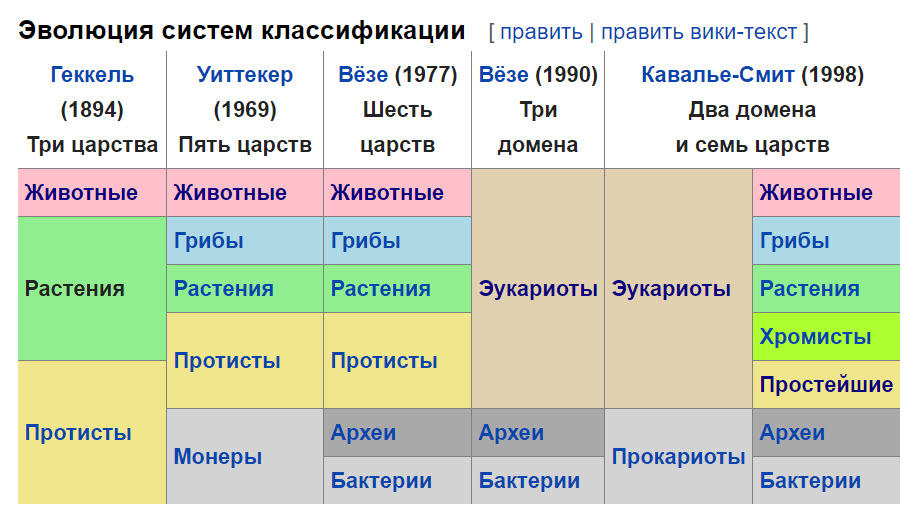 Биологическая классификацияКлассификация организмов использует иерархические таксоны (систематические группы). Таксоны имеют различные ранги (уровни). Ранги таксонов можно разделить на две группы: обязательные (любой классифицированный организм относится к таксонам этих рангов) и дополнительные (используемые для уточнения взаимного положения основных таксонов). При систематизировании различных групп используется разный набор дополнительных рангов таксонов.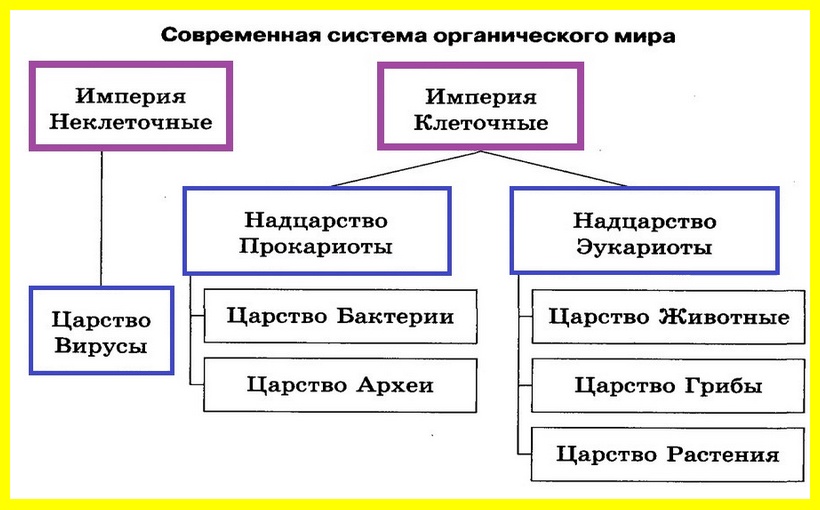 Таксономия — раздел систематики, разрабатывающий теоретические основы классификации. Таксон искусственно выделенная человеком группа opганизмов, связанных той или иной степенью родства и. в то же время, достаточно обособленная, чтобы ей можно было присвоить определенную таксономическую категорию того или иного ранга.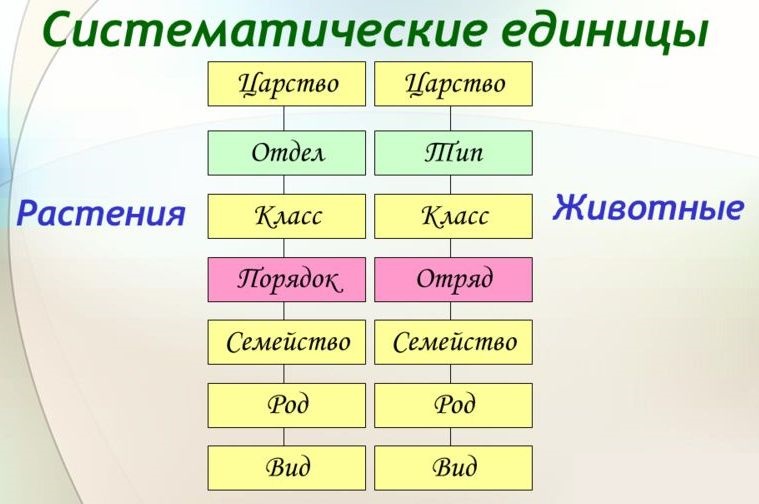 В современной классификации существует следующая иерархия таксонов: царство, отдел (тип в систематике животных), класс, порядок (отряд в систематике животных), семейство, род, вид. Кроме того, выделяют промежуточные таксоны: над- и подцарства, над- и подотделы, над- и подклассы и т.д.Таблица «Многообразие живых организмов»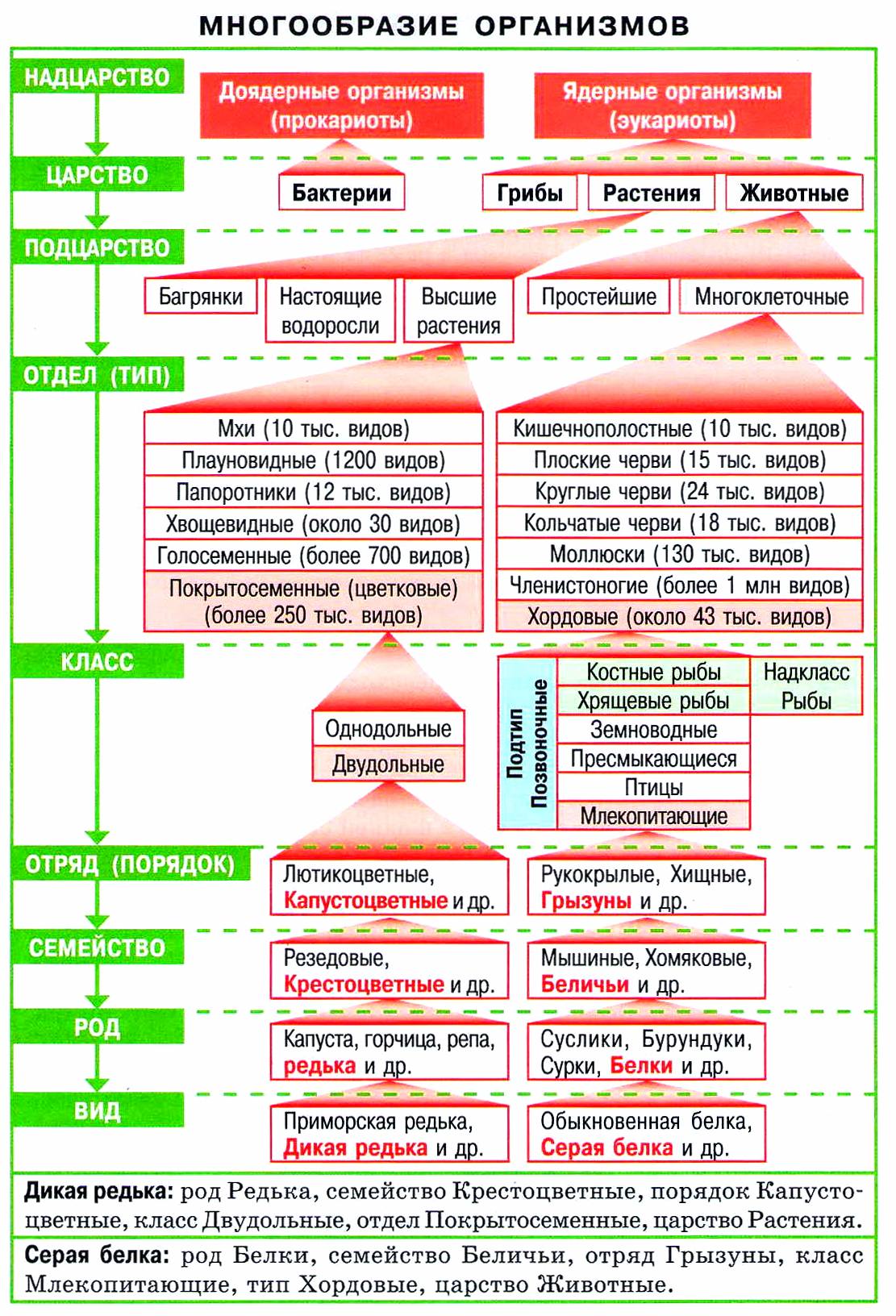 Задание. Изучить материал. Выполнить задания.1. Установите последовательность, отражающую систематическое положение вида Сосна обыкновенная в классификации растений, начиная с наименьшей группы1) род Сосна2) отдел Голосеменные3) порядок Сосновые4) класс Хвойные5) вид Сосна обыкновенная6) царство Растения2. Укажите правильную последовательность систематических групп растений, начиная с наименьшей.1) Редька2) Крестоцветные3) Двудольные4) Редька дикая5) Покрытосеменные3. Укажите правильную последовательность систематических групп растений, начиная с наибольшей1) Тимофеевка2) Покрытосеменные3) Злаковые4) Однодольные5) Тимофеевка луговая4. Установите последовательность, отражающую систематическое положение вида Паслён чёрный в классификации растений, начиная с наименьшей группы:1) род Паслён2) класс Двудольные3) семейство Паслёновые4) отдел Покрытосеменные5) вид Паслён чёрный6) царство Растения5. Расположите в правильном порядке систематические категории, начиная с наименьшей. В ответе запишите соответствующую последовательность цифр.1) Пресмыкающиеся2) Гадюка3) Хордовые4) Гадюка обыкновенная5) Чешуйчатые6. Расположите в правильном порядке элементы классификации вида Серая жаба, начиная с наименьшего. В ответе запишите соответствующую последовательность цифр.1) класс Земноводные2) тип Хордовые3) род Жабы4) царство Животные5) отряд Бесхвостые7. Расположите в правильном порядке систематические группы животных, начиная с наибольшей. В ответе запишите соответствующую последовательность цифр.1) Млекопитающие2) Куньи3) Лесная куница4) Хордовые5) Хищные8. Расположите в правильном порядке систематические группы растений, начиная с наименьшей. В ответе запишите соответствующую последовательность цифр.1) класс Двудольные2) отдел Покрытосеменные3) род Шиповник4) царство Растения5) семейство Розоцветные9. Установите последовательность таксономических единиц в классификации ржи, начиная с наибольшей. В ответе запишите соответствующую последовательность цифр.1) отдел Цветковые2) царство Растения3) порядок Злаковые4) семейство Злаки5) класс Однодольные6) род Рожь10. Установите последовательность таксономических единиц в классификации клевера, начиная с наибольшей. В ответе запишите соответствующую последовательность цифр.1) отдел Покрытосеменные2) семейство Бобовые3) порядок Бобовоцветные4) царство Растения5) класс Двудольные6) род Клевер11. Установите последовательность таксономических единиц в классификации ромашки начиная с наибольшей. В ответе запишите соответствующую последовательность цифр.1) Двудольные2) Ромашка3) Растения4) Ромашка аптечная5) Цветковые, или Покрытосеменные6) Сложноцветные12. Установите последовательность таксономических единиц в классификации тюльпана начиная с наибольшей. В ответе запишите соответствующую последовательность цифр.1) Лилиецветные2) Растения3) Цветковые, или Покрытосеменные4) Лилейные5) Однодольные6) Тюльпан